1. Détermination des paramètres a et b :2. Détermination de la formule de l'équation y :3. Prévision des ventes de l'année 2011 :1. Le budget prévisionnel des ventes :2. Le budget prévisionnel de production (en volume) :3. Le budget prévisionnel des approvisionnements :ECOLE  DES  HAUTES  ETUDES  COMMERCIALES  D'ALGERModule : Gestion Budgétaire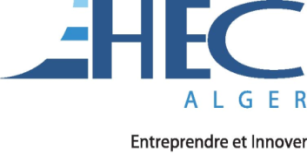 Niveau : 3ème annéeEnseignant : KHERRI AbdenacerSpécialité : ManagementAnnée académique : 2010/2011Groupes : 6, 7, 8, 9, 14, 15 et 16CORRIGE  DE  EXAMEN PREMIERE PARTIE ( THEORIQUE )[ 05 Points ]1. La gestion budgétaire est l'ensemble des mesures qui visent à établir des prévisions chiffrées, à constater les écarts entre celles-ci et les résultats effectivement obtenus et à décider des moyens à mettre en œuvre pour atteindre les objectifs fixés, pour une période déterminé.[ 01 Points ]2. Le bilan prévisionnel et le compte de résultat prévisionnel. [ 01 Points ]3. L’ajustement linéaire, L’ajustement non linéaire, La corrélation, Les moyennes mobiles.   [ 02 Points ]4. Le contrôle.[ 01 Points ]DEUXIEME PARTIE ( PRATIQUE )[ 15 Points ]EXERCICE : 01[ 05 Points ]Année2006150003.70- 2- 0.1940.382007262503.80- 1- 0.0910.092008378103.8900002009495503.9810.0910.0920105120204.0820.1940.38Total154063019.45--100.94EXERCICE : 02[ 10 Points ]1er Trimestre2ème Trimestre3ème Trimestre4ème TrimestreQuantité600010005004500Prix2500250025002500Chiffre d'affaires15.000.0002.500.0001.250.00011.250.0001er Trimestre2ème Trimestre3ème Trimestre4ème TrimestreQuantité à vendre600010005004500Stock initial25012511251600Stock final12511251600300Quantité à produire5875200097532001er Trimestre2ème Trimestre3ème Trimestre4ème TrimestreAQuantité à produire587520009753200AQMP nécessaire1111AQuantité à consommer587520009753200AStock initial800705240117AStock final705240117384AQuantité à acheter578015358523467APrix d'achat100100100100AMontant578.000153.50085.200346.700BQuantité à produire587520009753200BQMP nécessaire1111BQuantité à consommer587520009753200BStock initial700705240117BStock final705240117384BQuantité à acheter588015358523467BPrix d'achat80808080BMontant470.400122.80068.160277.360CQuantité à produire587520009753200CQMP nécessaire1111CQuantité à consommer587520009753200CStock initial825705240117CStock final705240117384CQuantité à acheter575515358523467CPrix d'achat60606060CMontant345.30092.10051.120208.020Cout d'approvisionnementCout d'approvisionnement1.393.700368.400204.480832.080